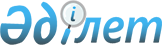 О внесении изменения в решение маслихата района Шал акына от 23 декабря 2010 года N 32/5 "О предоставлении подъемного пособия и социальной поддержки для приобретения жилья специалистам здравоохранения, образования, социального обеспечения, культуры и спорта, прибывшим для работы и проживания в сельские населенные пункты района Шал акына"
					
			Утративший силу
			
			
		
					Решение маслихата района Шал акына Северо-Казахстанской области от 1 августа 2011 года N 40/5. Зарегистрировано Департаментом юстиции Северо-Казахстанской области 23 августа 2011 года N 13-14-132. Утратило силу решением маслихата района Шал акына Северо-Казахстанской области от 19 марта 2014 года N 26/8

      Сноска. Утратило силу решением маслихата района Шал акына Северо-Казахстанской области от 19.03.2014 N 26/8      В соответствии со статьей 21 Закона Республики Казахстан от 24 марта 1998 года № 213 «О нормативных правовых актах», постановлением Правительства от 1 июля 2011 года № 753 «О внесении изменений в постановление Правительства Республики Казахстан от 18 февраля 2009 года № 183 «Об утверждении размеров и Правил предоставления мер социальной поддержки специалистам здравоохранения, образования, социального обеспечения, культуры и спорта, прибывшим для работы и проживания в сельские населенные пункты» районный маслихат РЕШИЛ:



      1. Внести в решение маслихата района Шал акына от 23 декабря 2010 года № 32/5 «О предоставлении подъемного пособия и социальной поддержки для приобретения жилья специалистам здравоохранения, образования, социального обеспечения, культуры и спорта, прибывшим для работы и проживания в сельские населенные пункты района Шал акына» (зарегистрировано в Реестре государственной регистрации нормативных правовых актов 13-14-121 от 20 января 2010 года, опубликовано в районной газете «Парыз» от 14 февраля 2011 года № 6 и районной газете «Новатор» от 14 февраля 2011 года № 6), следующее изменение:

      подпункт 2) пункта 1 изложить в новой редакции:

      «2) социальную поддержку для приобретения жилья - бюджетный кредит в сумме, не превышающей одна тысяча пятисоткратного размера месячного расчетного показателя.».



      2. Настоящее решение вводится в действие по истечении десяти календарных дней со дня первого официального опубликования.      Председатель XL сессии                     Секретарь

      районного маслихата                        районного маслихата

      Д. Садыков                                 Н. Дятлов      «СОГЛАСОВАННО»      И.о. начальника государственного

      учреждения «Отдел сельского

      хозяйства и ветеринарии 

      района Шал акына»                          А. Пашковский      Начальник государственного

      учреждения «Отдел экономики

      и бюджетного планирования

      района Шал акына»                          Ж. Бекетова
					© 2012. РГП на ПХВ «Институт законодательства и правовой информации Республики Казахстан» Министерства юстиции Республики Казахстан
				